ТЕСТ «ПОДВЕРЖЕНЫ ЛИ ВЫ ЭКЗАМЕНАЦИОННОМУ СТРЕССУ?»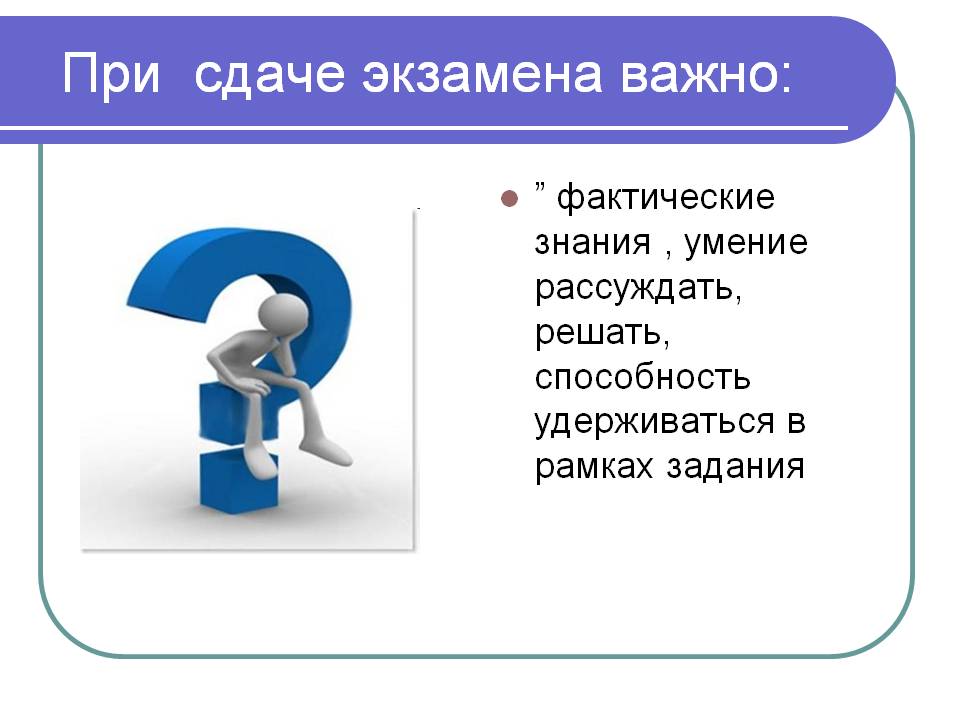 Инструкция: За каждый положительный ответ начислите себе по 1 баллу. 1. Я стараюсь как можно больше заниматься дополнительно, чтобы получить хорошую оценку. 2. Больше всего на свете я боюсь получить «двойку». 3. Я готов на все, чтобы получить «пятерку». 4. Бывает, что я отказываюсь отвечать, хотя и готовил задание. 5. У меня бывает ощущение, что я все забыл. 6. Бывает, что и легкие предметы я не могу хорошо ответить. 7. Когда я настроился отвечать, меня злят разговоры и смех вокруг. 8. Мне трудно выступать перед классом. 9. Объявления оценок я всегда жду с волнением. 10. Я предпочел бы, чтобы на экзамене присутствовал знакомый преподаватель. 11. Накануне контрольных я всегда испытываю тревогу. 12. Перед экзаменами y меня бывает внутренняя дрожь. Сложите набранные баллы. 0 - 4: Вы спокойны, рассудительны, умеете управлять своими эмоциями. Вы готовы к любым испытаниям и уверены, что бы ни произошло, все будет хорошо. У вас все шансы удачно справиться с экзаменационными заданиями. 5 - 8: Вы от природы тревожны. И теперь, перед экзаменами, вы переживаете стресс. 9 - 12: Стресс очень сильный. Обратитесь за помощью к родителям. Не держите все в себе. 